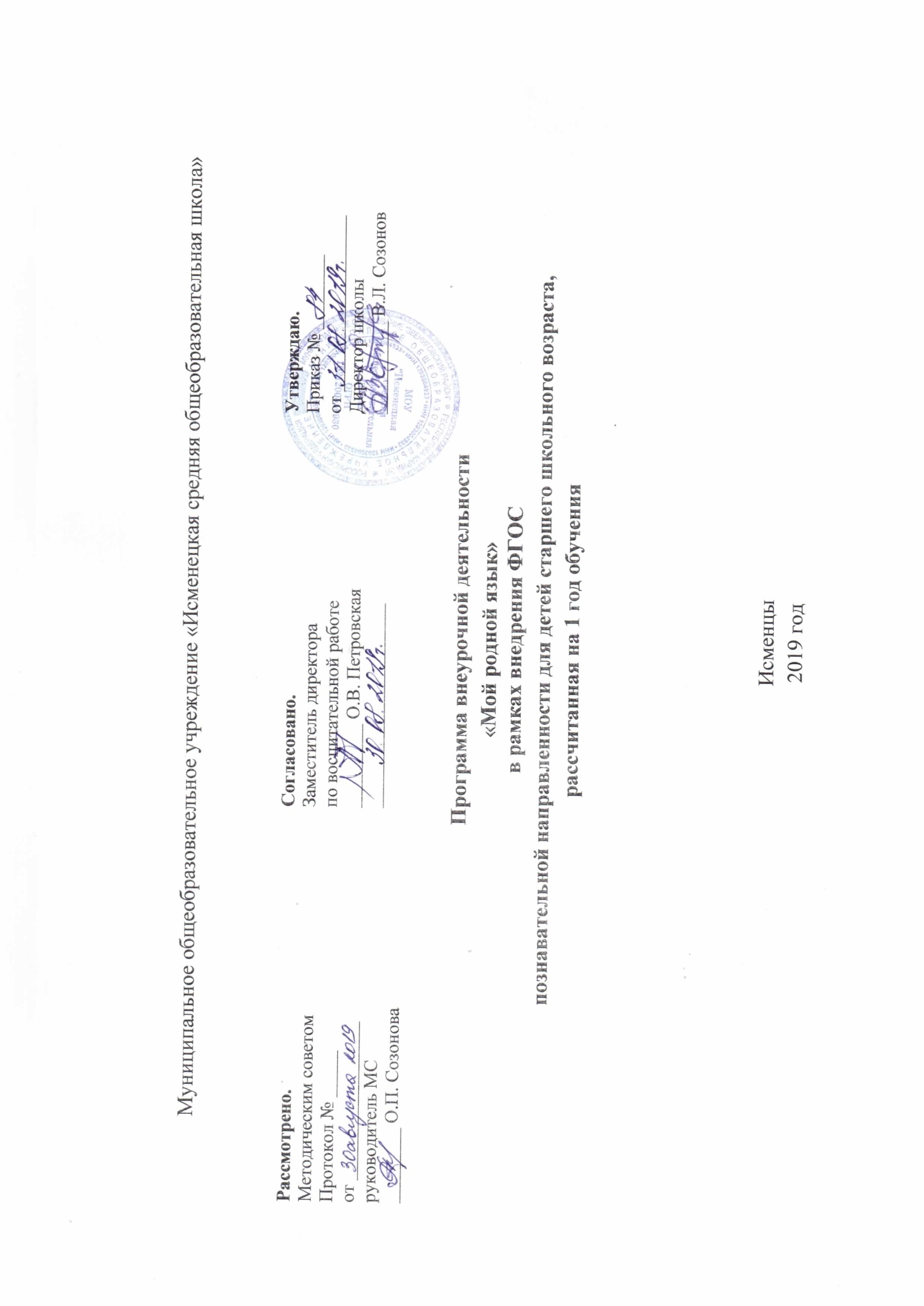 П о я с н и т е л ь н а я   з а п и с к а  Актуальность программы определена тем, что школьники должны иметь мотивацию к обучению родного (марийского) языка, стремиться развивать свои интеллектуальные возможности. Программа занятий кружка предусматривает отработку наиболее сложных случаев в орфографии и пунктуации, приводящих к наибольшему количеству ошибок, с учётом специфики контрольных измерительных материалов демоверсий 2019- 2020 года для успешной сдачи ОГЭ по родному (марийскому) языку. Программа предусматривает также и обучение конструированию текста типа рассуждения на основе исходного текста, развитие умения понимать и интерпретировать прочитанный текст, создавать своё высказывание, уточняя тему и основную мысль, формулировать проблему, выстраивать композицию, отбирать языковые средства с учётом стиля и типа речи. Умения и навыки, приобретённые в ходе изучения данного курса, направлены на выполнение всех заданий ОГЭ, в том числе и задания повышенного уровня сложности.	Изучение родного языка - это погружение в мир  изучаемого предмета на месте, дает развить в ребенке элемент самостоятельности, формирует навыки взаимоотношений с взрослыми и со сверстниками. Она способствует духовному развитию ребенка.		Данная работа должна развить личность обучающихся через прочное усвоение определенных норм грамотной речи, расширяя кругозор детей, развивая образное мышление, творческое отношение к родному языку.		На занятиях организуется активное обучение, формируются исследовательские навыки при сознательном восприятии учебного материала в интересной форме.			Обучающиеся на занятиях получают знания и умения посредством активной заинтересованности и творческой деятельности.Программа разработана на основе УМК З.В.Учаева, Н.В.Кузнецовой, В.В. Кузнецова, изд-во ГБОУ ДПО (ПК) С «Марийский институт образования» 2013г. «Марий йылме дене тӱҥ школлан программе 5-9 класс».Цель программы:-повышение уровня подготовленности обучающихся к предстоящей итоговой аттестации в 9 классе по марийскому языку.-совершенствование навыков письменной речи обучающихся, умения ими выполнять комплексный лингвистический анализ текста.Основные задачи программы:Обучающие:-обучение лингвистическому анализу текста; -обучение умению свободно пользоваться языком во всех сферах общественной жизни.Развивающие: -развивать у обучающихся научно – лингвистическое мировоззрение, вооружая их основами знаний о родном языке;-развивать представление об языковом  и эстетическом  идеале, т.е. представление о прекрасном в языке и речи;-развивать логическое мышление;-развивать навыки самостоятельной работы с книгой, со словарями разных видов.Воспитательные:-воспитывать нравственное поведение средствами языка;-воспитывать умение разбираться в языковых понятиях;-воспитывать любовь к марийскому языку;-воспитывать умение приспособиться к меняющимся требованиям общества;-воспитывать способность сохранения индивидуальности ребенка.Организация работы по программе-практическое освоение выполнением работ по анализу текста, использование знаний в  выполнении тестовых заданий экзаменационной работы.В данной программе даны три раздела: Работа над лексикой (значением и происхождением слов). Работа над орфоэпией (правильным произношением и ударением).Обучение правильному  употреблению и написанию слов.Материал каждого раздела рассредоточен по всему занятию. Это позволяет учителю чередовать работу над всеми сторонами речи, что способствует достижению поставленных целей и задач.Высокая эффективность методов, средств и форм обучения обосновывается следующими доводами:Соблюдаются основные дидактические принципы обучения: сознательность, доступность, наглядность, занимательность изучаемого материала;Тексты разнообразны по содержанию, безупречны в языковом отношении; Занятия способствуют повышению желания у обучающихся читать художественную литературу, что особенно актуально в наше время;Они способствуют воспитанию любви к родному марийскому языку.Решению этой задачи служат:Многообразие видов и форм работ по языковому материалу;Работа со словарями разных видов;Обучение умению находить ответы на вопросы;Анализировать слово, предложение, текст.Формы работы: словесная и письменная.Учебная программа кружкового занятия по марийскому языку «Мой родной язык» ориентирована на обучающихся 9 классов. Программа рассчитана на один год.Количество часов в неделю – 1, в год – 34.Ожидаемые результаты:-более совершенная письменная речь учащихся;-успешная сдача экзамена по марийскому языку;-углубленные знания по темам курса «Лексика», «Фразеология», «Синтаксис и пунктуация»;-умение пользоваться различными видами словарей;-точно, правильно, логично и выразительно излагать свою точку зрения по поставленной проблеме.		На кружке «Мой родной язык» обучающиеся должны овладеть следующими знаниями, умениями и навыками:	♦ уметь работать над словарями и справочной литературой;♦ уметь систематизировать полученные знания;♦ уметь применять на практике теоретические знания;♦ приобретать навыки культуры общения; ♦ обогащение словарного запаса и грамматического строя речи;♦ развитие логического мышления, самостоятельности. Учебно-тематический план дополнительной образовательной программы «Мой родной язык»Содержание и методическое обеспечение дополнительной образовательной программы «Мой родной язык»Список литературы:О.А.Сергеев «Мут ышталтмаш», Йошкао-Ола. 1995 ий.П.А.Апакаев «Мут туныкта», Йошкар-Ола . 1979 ий.П.Е.Емельянов «Марий йылме кружок», Йошкар-Ола. 2006 ий.Л.П.Васикова «Кызытс емарий йылме», Йошкар-Ола. 1987 ий.Л.И.Барцева «Кызытсе марий йылме. Лексикологий», Йошкар-Ола. 2005 ий.И.А.Михеева, Н.Л.Михеев «Шочмо йылме–калыкын поянлыкше», Йошкар-Ола 2007ий.Е.Н.Мустаев «Мутын куатше, сöрастарыме вийже», Йошкар-Ола.1978 ий.Г.И.Лаврентьев «Состав слова и словообразование в современном марийском языке», Йошкар-Ола.1984 ий.Е.Н.Мустаев «Словарь синонимов марийского языка», Йошкар-Ола. 2000 ий. «Марий орфографий мутер», Йошкар-Ола. 2011 ий.Е.Н.Мустаев «Устанлудаш да ойлаштуктымо паша», Йошкар-Ола .1982 ий.Е.Н.Мустаев «Сылнымут текстым лончылымаш», Йошкар-Ола. 2007ий.В.В.Кузнецов, Н.В.Кузнецова «Йылме лывыртыме паша. 5-6 класс», Йошкар-Ола.  2002 ий.Сылнымут литератур.Журналы «Марий Сандалык» и «Ончыко», Газеты «Кугарня» и «МарийЭл»№ п/пТема занятияКол-вочасовЦели  «Шочмо йылме -  мыйын йолташем».1Показать богатство родного языка. Прививать любовь к нему.Значение слов.   К истокам слова.   2Уметь различать разные значения одного и того же слова. Сформировать у обучающихся лексические понятия. Учимся говорить литературно.  2Повышать культуру речи обучающихся. Научить детей выбирать точное, наиболее подходящее слово для выражения своей мысли.К истокам слова. Словообразование.  2Уметь пользовать словарем. Уметь правильно угадывать слова и их значения.Работа над текстом.  2Развивать умение работать со словами, над их значением, произношением, словоупотреблением.Значение слова. Антонимы.1Познакомить со значением общеупотребительных слов. Развиватьорфографическуюзоркость. Почему мы так называем? 1Научить правильно употреблять историко-этимологические названия.К истокам слова. Значение слова. Омонимы.  2Уметь устранить  однообразное употребление слов в речи. К истокам слова. Значение словосочетания. 2Дать прочные знания о языке. Включать слова и формы слов в активную речь обучающихся.К истокам слова. Образные слова и выражения.2Повысить познавательную деятельность обучающихся. Сила слова беспредельна. 1Формировать навык правильного написания и произношения слов. Пробуждать у детей интерес родному языку, к слову. Газеты  «Кугарня» и «Марий Эл». 2Воспитывать уважение  и интерес к марийской периодике для детей.Почему мы так говорим? 1Развивать умение работать со словом. Работать над значением, произношением, словоупотреблением.Обсудим топонмику.1Развивать речь обучающихся, умение строить связное, логическое и аргументированное высказывание на заданную тему; способность проявлению интереса к словам и словарям. Фразеологизмы.Фразеологические обороты.2Расширять словарный запас слов обучающихся.Научить различать фразеологизмы.Происхождение слов.  Значение слов. 2Уметь различать значение одного и того же слова в контексте.Самоцветы в слове. 2Привить любовь к поэтическому слову; отработать навыки этимологического, лексического, словообразовательного анализа.Учимся грамотно писать. 2Работать над этимологией общеупотребительных слов. Журнал  «Марий сандалык» и «Ончыко»1Научить самих обучающихся писать рассказы и стихи. Воспитание культуры речи.«Мый шкак возем».2Формировать навык правильного написания и произношения слов. Заключительное занятие.1Воспитывать любовь к родному языку, красиво и грамотно строить свою речь.№ТемаСодержание занятийМетод работыЧасыДата   «Шочмо йылме – мыйын йолташем»Изучение родного языка. Мой  язык общения.Беседа.1К истокам слова.   Значение слов.   Однозначные и многозначные слова. Работа над текстом.Практическая работа2Учимся говорить и писать литературно.  Чтение и анализ прочитанного произведения.Устная и практическая  работа2К истокам слова.  Словообразование.    Составление  текстов на марийском языке.Практическая работа2Работа над текстом. Составление текста. Проверка правописания слов по словарю.Практическая работа2К истокам слова. Значение слова.  Антонимы.Работа над текстом.  Нахождение в тексте слов- антонимов.Практическая работа1Почему мы так называем? Топонимика Исменецкого поселения. Изучение названий наших деревень.Практическая работа1К истокам слова.   Значение слова. Омонимы.Работа над текстом.Нахождение омонимов в тексте.Практическая работа2К истокам слова. Значение словосочетания. Как правильно находить слово. Работа над текстом.Практическая  работа2К истокам слова. Образные слова и выражения.Фразеологические обороты, что они обозначают?Устная работа2Сила слова беспредельна. Работа над текстом.  Сочинение рассказа о родных местах.  Проверка слов по словарю.Практическая работа1Газеты «Кугарня» и «Марий Эл». Изучение и чтение газет. Устная работа2Почему мы так говорим? Работа над  диалектными словами. Волжский говор.Устная работа2Что такое топонимика?Обсудим топонимику.Изучение названия населенных пунктов Звениговского  района в алфавитном порядке.Устная работа1Фразеологизмы. Фразеологические обороты.Использование фразеологических оборотов в речи.Устная работа2Происхождение слов.  Значение слов. Работа над словарным запасом обучающихся с последующим  анализом текста.Практическая устная работа2Самоцветы в слове. Чтение и анализ поэтических произведений марийских поэтов (С.Чавайн, О.Ипай).Устная работа1Учимся грамотно писать. Чтение текста с последующим письменным анализом. Практическая работа2 Журналы  «Марий  сандалык» и «Ончыко».Изучение и чтение  марийских  журналов.Беседа 1«Мый шкак шонен возем».«Мый ончыкылык илышым кузе ужам». Сочинение на фантастическую тему.Практическая работа2Заключительное занятие.Подведение итогов.  Знакомство с новинками словарей.Беседа1Итого: 34 часа Итого: 34 часа Итого: 34 часа 